.#32-count intro , 154 bpm – no tags & no restarts!GRAPEVINE TO RIGHT, FAN LEFT FOOT TWICEGRAPEVINE TO LEFT with TOUCH; POINT, HITCH, POINT, HITCHRIGHT RUMBA BOX BACKRIGHT SHOOP-STEP FORWARD, BRUSH; STEP FORWARD, ¼ PIVOT, CROSS, CLAPSTART AGAINOptional ending – on last wall, after the rumba box, do a “step forward – ½ turn – step forward, clap” to finish facing front.Lucky Lips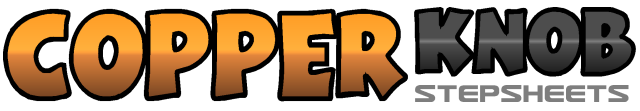 .......Count:32Wall:4Level:Absolute Beginner.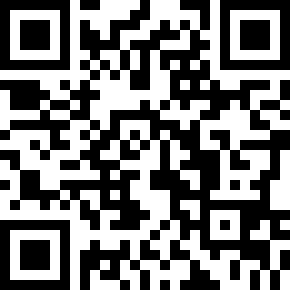 Choreographer:Gary Lafferty (UK) - January 2023Gary Lafferty (UK) - January 2023Gary Lafferty (UK) - January 2023Gary Lafferty (UK) - January 2023Gary Lafferty (UK) - January 2023.Music:Lucky Lips - The ConquerorsLucky Lips - The ConquerorsLucky Lips - The ConquerorsLucky Lips - The ConquerorsLucky Lips - The Conquerors........1-2Step to Right on Right foot, cross-step Left foot behind Right3-4Step to Right on Right foot, place Left foot beside Right (weight stays on Right)5-6Fan toes of Left foot to Left side, fan toes back to centre7-8Fan toes of Left foot to Left side, fan toes back to centre1-2Step to Left on Left foot, cross-step Right foot behind Left3-4Step to Left on Left foot, touch Right foot beside Left5-6Point Right foot out to Right side, hitch Right knee across Left leg7-8Point Right foot out to Right side, hitch Right knee across Left leg1-2Step to Right on Right foot, step on Left foot beside Right3-4Step back on Right foot, touch Left foot beside Right5-6Step to Left on Left foot, step on Right foot beside Left708Step forward on Left foot, brush Right foot forward1-2Step forward on Right foot, step on Left foot beside Right3-4Step forward on Right foot, brush Left foot forward (you can swing your arms as you “Shoop” on counts 1-3)5-6Step forward on Left foot, pivot ¼ turn to Right                                              3:007-8Cross-step Left foot over Right, clap hands